				MATE INTERNSHIP PROGRAM – EMERGENCY CONTACT FORM                                               (bolded fields MUST be completed)Internship dates:Ship:Contact on ship (name and phone number):Your name:Your phone number:Your email:Contact 1 Name:Relationship to you:Phone number:Email:Address:Contact 2 Name:Relationship to you:Phone number:Email:Address: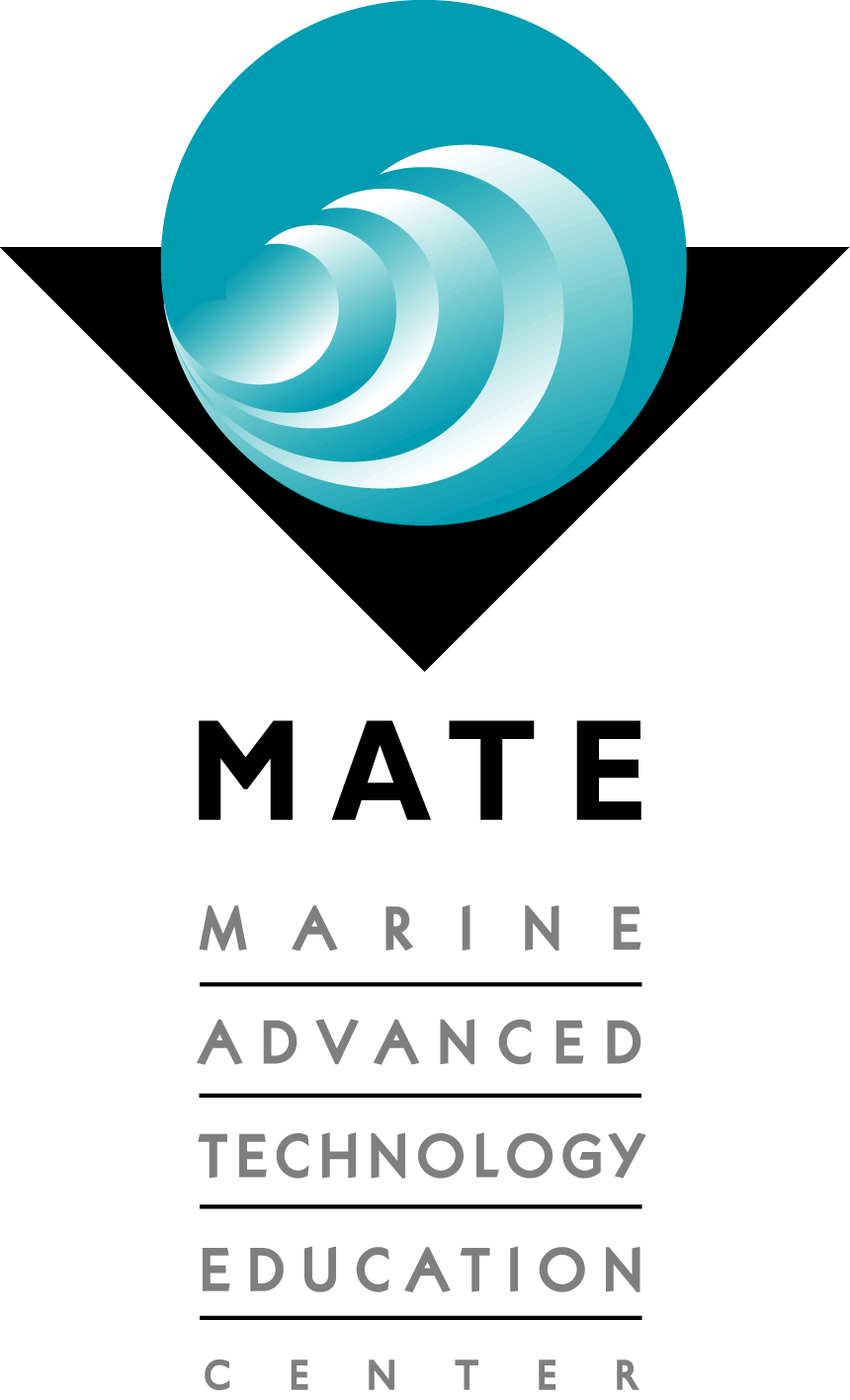 